The Family Court of the State of Delaware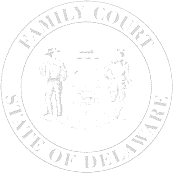 In and For  New Castle County   Kent County   Sussex CountyMOTION TO MODIFY, EXTEND OR RESCIND ORDER OF PROTECTION FROM ABUSEMovant	v. Respondent		VERIFICATIONSTATE OF 		)					) ss.:COUNTY OF			)	_______________________________________, being duly sworn, says:	I am the Movant in this action.  I have read the above Motion and know to the best of my knowledge that the facts contained therein are true.Subscribed and sworn before me on this date, 	 Movant    Date                                                                              Clerk of Court/Notary PublicAFFIDAVIT OF MAILINGName NameFile NumberFile NumberStreet Address (including Apt) Street Address (including Apt)P.O. Box Number P.O. Box NumberPetition NumberPetition NumberCity/State/Zip CodeCity/State/Zip CodeAttorney Name Attorney Name Interpreter needed?  Yes    No Interpreter needed?  Yes    No Language:      Language:      Movant requests this Court to      Modify    Extend     Rescind   the Order of Protection from AbuseMovant requests this Court to      Modify    Extend     Rescind   the Order of Protection from AbuseMovant requests this Court to      Modify    Extend     Rescind   the Order of Protection from AbuseMovant requests this Court to      Modify    Extend     Rescind   the Order of Protection from Abusedated  for the following reasons.  Briefly state what has happened to cause you to  for the following reasons.  Briefly state what has happened to cause you to   request modification, extension or rescission of the order.  request modification, extension or rescission of the order.  request modification, extension or rescission of the order.  request modification, extension or rescission of the order.In this PFA modification, are you asking to change any of the PFA terms regarding the child(ren) you have in common with the Respondent including Custody, Visitation, or Child Support? Yes    No IF YOU CHECKED ‘YES’: It is strongly suggested that you file a Custody petition. If you choose not to file for Custody at this time, you may have to explain why you did not file to the Commissioner.In this PFA modification, are you asking to change any of the PFA terms regarding the child(ren) you have in common with the Respondent including Custody, Visitation, or Child Support? Yes    No IF YOU CHECKED ‘YES’: It is strongly suggested that you file a Custody petition. If you choose not to file for Custody at this time, you may have to explain why you did not file to the Commissioner.In this PFA modification, are you asking to change any of the PFA terms regarding the child(ren) you have in common with the Respondent including Custody, Visitation, or Child Support? Yes    No IF YOU CHECKED ‘YES’: It is strongly suggested that you file a Custody petition. If you choose not to file for Custody at this time, you may have to explain why you did not file to the Commissioner.In this PFA modification, are you asking to change any of the PFA terms regarding the child(ren) you have in common with the Respondent including Custody, Visitation, or Child Support? Yes    No IF YOU CHECKED ‘YES’: It is strongly suggested that you file a Custody petition. If you choose not to file for Custody at this time, you may have to explain why you did not file to the Commissioner.WHEREFORE, the Movant seeks the following relief: (Please list the action you wish the Court to take.)WHEREFORE, the Movant seeks the following relief: (Please list the action you wish the Court to take.)WHEREFORE, the Movant seeks the following relief: (Please list the action you wish the Court to take.)WHEREFORE, the Movant seeks the following relief: (Please list the action you wish the Court to take.)Movant’s SignatureI, the Movant, affirm that a true and correct copy of this Motion was placed in the U.S. Mail on theI, the Movant, affirm that a true and correct copy of this Motion was placed in the U.S. Mail on theI, the Movant, affirm that a true and correct copy of this Motion was placed in the U.S. Mail on theI, the Movant, affirm that a true and correct copy of this Motion was placed in the U.S. Mail on theI, the Movant, affirm that a true and correct copy of this Motion was placed in the U.S. Mail on theI, the Movant, affirm that a true and correct copy of this Motion was placed in the U.S. Mail on theI, the Movant, affirm that a true and correct copy of this Motion was placed in the U.S. Mail on theI, the Movant, affirm that a true and correct copy of this Motion was placed in the U.S. Mail on theI, the Movant, affirm that a true and correct copy of this Motion was placed in the U.S. Mail on theI, the Movant, affirm that a true and correct copy of this Motion was placed in the U.S. Mail on theI, the Movant, affirm that a true and correct copy of this Motion was placed in the U.S. Mail on theI, the Movant, affirm that a true and correct copy of this Motion was placed in the U.S. Mail on theday of,and sent to the other party or attorney atand sent to the other party or attorney atand sent to the other party or attorney atand sent to the other party or attorney atand sent to the other party or attorney atthe address listed on the petition, first class postage pre-paid.the address listed on the petition, first class postage pre-paid.the address listed on the petition, first class postage pre-paid.the address listed on the petition, first class postage pre-paid.the address listed on the petition, first class postage pre-paid.the address listed on the petition, first class postage pre-paid.the address listed on the petition, first class postage pre-paid.the address listed on the petition, first class postage pre-paid.the address listed on the petition, first class postage pre-paid.the address listed on the petition, first class postage pre-paid.the address listed on the petition, first class postage pre-paid.the address listed on the petition, first class postage pre-paid.MovantMovantMovantMovantMovantSworn to and subscribed before me thisSworn to and subscribed before me thisSworn to and subscribed before me thisSworn to and subscribed before me thisday ofday ofday of,Clerk of Court/Notary PublicClerk of Court/Notary PublicClerk of Court/Notary PublicClerk of Court/Notary PublicClerk of Court/Notary Public